แบบ คสอ.๐๐๓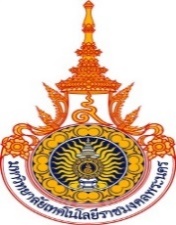 ข้อมูลเบื้องต้นของผู้สมควรดำรงตำแหน่งอธิการบดีมหาวิทยาลัยเทคโนโลยีราชมงคลพระนคร---------------------------          ก.  ข้อมูลส่วนตัว                   ชื่อ ..................................... นามสกุล................................. เลขประจำตัวประชาชน ...........................                   วัน เดือน ปี เกิด ........................................อายุ.................. ปี                    ปัจจุบันดำรงตำแหน่ง                   ๑.  ...............................................................................                   ๒.  ...............................................................................                   ๓.  ...............................................................................                   ที่อยู่  ..................................................................................................................................                   หมายเลขโทรศัพท์ที่ติดต่อได้  ............................................................................................                   โทรสาร  ............................................................. e-mail...................................................          ข.  ประวัติการศึกษา                   ๑. ปริญญาตรี ......................................................... สาขา ..................................................                       มหาวิทยาลัย / สถาบัน .........................................................................                    ๒. ปริญญาโท ......................................................... สาขา ..................................................                       มหาวิทยาลัย / สถาบัน .........................................................................                    ๓. ปริญญาเอก ......................................................... สาขา ..................................................                       มหาวิทยาลัย / สถาบัน .........................................................................                    ๔. อื่น ๆ (โปรดระบุ) ..........................................................................................................                       ชื่อสถานศึกษา ...................................................................................... แบบ คสอ.๐๐๓          ค.  ประสบการณ์ด้านการสอนในมหาวิทยาลัยเทคโนโลยีราชมงคลพระนคร หรือ               สถาบันอุดมศึกษาอื่น                   ๑. หลักสูตร ............................................................... วิชา ..................................................                       มหาวิทยาลัย ........................................................ ปี พ.ศ. ............. ถึงปี พ.ศ. ..............                    ๒. หลักสูตร ............................................................... วิชา ..................................................                       มหาวิทยาลัย ........................................................ ปี พ.ศ. ............. ถึงปี พ.ศ. ..............                   ๓. หลักสูตร ............................................................... วิชา ..................................................                       มหาวิทยาลัย ........................................................ ปี พ.ศ. ............. ถึงปี พ.ศ. ..............                   ๔. หลักสูตร ............................................................... วิชา ..................................................                       มหาวิทยาลัย ........................................................ ปี พ.ศ. ............. ถึงปี พ.ศ. ..............          ง.  ประสบการณ์ด้านการบริหารในมหาวิทยาลัยเทคโนโลยีราชมงคลพระนคร หรือ               สถาบันอุดมศึกษาอื่น                   ๑) ตำแหน่ง ............................................................... ปี พ.ศ. ............. ถึงปี พ.ศ. ..............                    ๒) ตำแหน่ง ............................................................... ปี พ.ศ. ............. ถึงปี พ.ศ. ..............                   ๓) ตำแหน่ง ............................................................... ปี พ.ศ. ............. ถึงปี พ.ศ. ..............                   ๔) ตำแหน่ง ............................................................... ปี พ.ศ. ............. ถึงปี พ.ศ. ..............          จ.  เคยดำรงตำแหน่งกรรมการสภามหาวิทยาลัยเทคโนโลยีราชมงคล                   ๑) ตำแหน่ง ............................................................... ปี พ.ศ. ............. ถึงปี พ.ศ. ..............                        มหาวิทยาลัยเทคโนโลยีราชมงคล ....................................................                   ๒) ตำแหน่ง ............................................................... ปี พ.ศ. ............. ถึงปี พ.ศ. ..............                       มหาวิทยาลัยเทคโนโลยีราชมงคล ....................................................                   ๓) ตำแหน่ง ............................................................... ปี พ.ศ. ............. ถึงปี พ.ศ. ..............                       มหาวิทยาลัยเทคโนโลยีราชมงคล ....................................................                   ๔) ตำแหน่ง ............................................................... ปี พ.ศ. ............. ถึงปี พ.ศ. ..............                       มหาวิทยาลัยเทคโนโลยีราชมงคล ....................................................          ฉ.  ตำแหน่งทางวิชาการ                   ๑) ตำแหน่ง ........................................... สาขาวิชา ........................................ ปี พ.ศ. ..............                        มหาวิทยาลัย / สถาบัน ........................................                   ๒) ตำแหน่ง ............................................ สาขาวิชา ....................................... ปี พ.ศ. ..............                       มหาวิทยาลัย / สถาบัน ........................................แบบ คสอ.๐๐๓                   ๓) ตำแหน่ง ............................................. สาขาวิชา ....................................... ปี พ.ศ. ..............                       มหาวิทยาลัย / สถาบัน ............................................                   ๔) ตำแหน่ง ............................................. สาขาวิชา ....................................... ปี พ.ศ. ..............                       มหาวิทยาลัย / สถาบัน ........................................          ช.  ประสบการณ์อื่น ๆ                   ๑) ........................................................................................................................................                   ๒) ........................................................................................................................................                   ๓) ........................................................................................................................................                   ๔) ........................................................................................................................................          ซ.  ลักษณะต้องห้าม ตามมาตรา ๗ (ข) แห่งพระราชบัญญัติระเบียบข้าราชการพลเรือน               ในสถาบันอุดมศึกษา พ.ศ. ๒๕๔๗                         เป็น            ไม่เป็น       ๑) เป็นผู้ดำรงตำแหน่งทางการเมือง                         เป็น            ไม่เป็น       ๒) เป็นคนวิกลจริต หรือจิตฟั่นเฟือนไม่สมประกอบ คนเสมือน                                                             ไร้ความสามารถ หรือเป็นโรคที่กำหนดในกฎ ก.พ.อ. (วัณโรค                                                             ในระยะอันตราย โรคติดต่อยาเสพติดให้โทษ โรคพิษสุราเรื้อรัง                                                             โรคติดต่อร้ายแรงหรือโรคเรื้อรังที่ปรากฏอาการเด่นชัดหรือ                                                             รุนแรงและเป็นอุปสรรคต่อการปฏิบัติงานในหน้าที่ โรคทางจิต                                                             ที่ปรากฏอาการเด่นชัดหรือรุนแรงและเป็นอุปสรรคต่อการ                                                             ปฏิบัติงานในหน้าที่)                         เป็น            ไม่เป็น       ๓) เป็นผู้อยู่ในระหว่างถูกสั่งพักราชการ หรือถูกสั่งให้ออกจาก                                                             ราชการไว้ก่อนตามพระราชบัญญัติระเบียบข้าราชการพลเรือน                                                             ในสถาบันอุดมศึกษา พ.ศ. ๒๕๔๗ หรือกฎหมายอื่น                         เป็น            ไม่เป็น       ๔) เป็นผู้บกพร่องในศีลธรรมอันดี                         เป็น            ไม่เป็น       ๕) เป็นกรรมการบริหารพรรคการเมืองหรือเจ้าหน้าที่                                                             ในพรรคการเมือง                         เป็น            ไม่เป็น       ๖) เป็นบุคคลล้มละลาย                         เป็น            ไม่เป็น       ๗) เคยถูกจำคุกโดยคำพิพากษาถึงที่สุดให้จำคุก เว้นแต่เป็นโทษ                                                             สำหรับความผิดที่ได้กระทำโดยประมาทหรือความผิดลหุโทษ                         เป็น            ไม่เป็น       ๘) เคยถูกลงโทษให้ออก ปลดออกหรือไล่ออกจากรัฐวิสาหกิจ                                                             องค์การมหาชน หรือหน่วยงานอื่นของรัฐแบบ คสอ.๐๐๓                         เป็น            ไม่เป็น        ๙)  เคยถูกลงโทษให้ออก ปลดออก หรือไล่ออกเพราะกระทำผิด                                                               วินัยตามพระราชบัญญัติระเบียบข้าราชการพลเรือน                                                               ในสถาบันอุดมศึกษา พ.ศ. ๒๕๔๗ หรือกฎหมายอื่น                         เป็น            ไม่เป็น       ๑๐) เป็นผู้เคยกระทำการทุจริตในการสอบเข้ารับราชการหรือ                                                               เข้าปฏิบัติงานในหน่วยงานของรัฐ                               ข้าพเจ้าขอรับรองว่า ประวัติข้อมูลดังกล่าวข้างต้น ถูกต้องตามความเป็นจริง และข้าพเจ้า                                          ขอสมัครเข้ารับการสรรหาเป็นอธิการบดี                                          ยินยอมให้เสนอชื่อเข้ารับการสรรหาเป็นอธิการบดี                                                     ลงชื่อ .........................................................                                                              (.......................................................)                                                                 ผู้สมัคร / ผู้ได้รับการเสนอชื่อ                                                     วันที่ ........... เดือน ............................ พ.ศ. ..............          หมายเหตุ     ให้ผู้สมัคร หรือผู้ได้รับการเสนอชื่อ แนบเอกสารหลักฐานในด้านคุณสมบัติต่าง ๆ                           เพื่อประกอบการพิจารณา